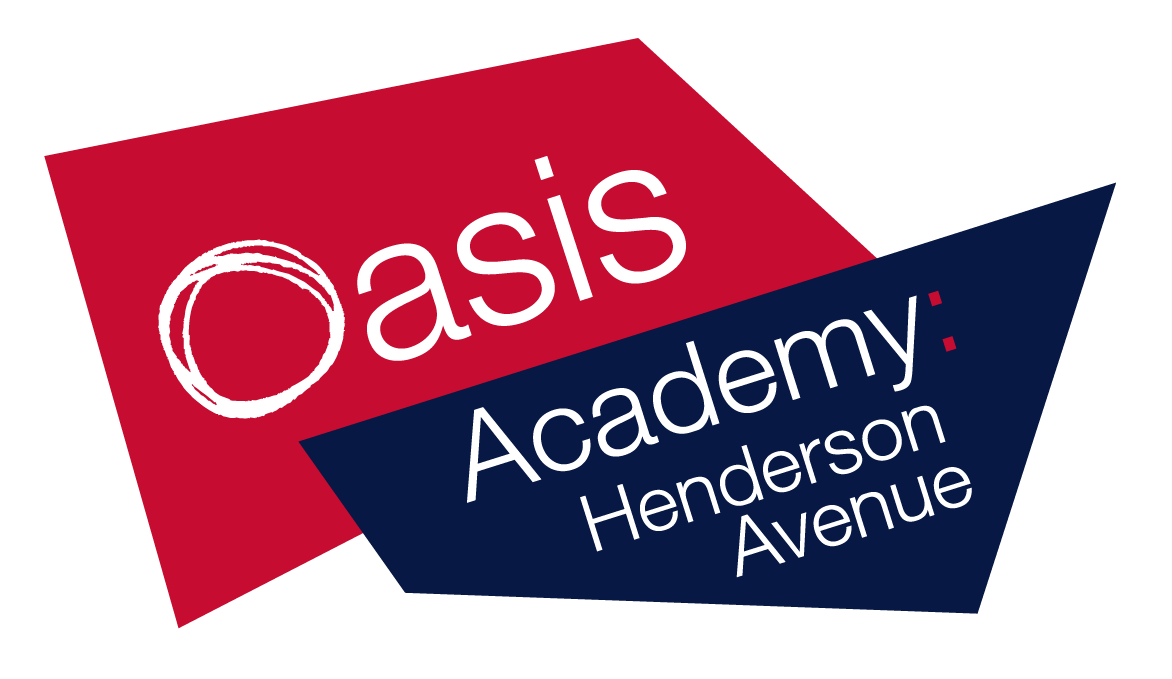 Name:_________Year 5 Week 12WB 22.06.20Dear children, parents and carers, 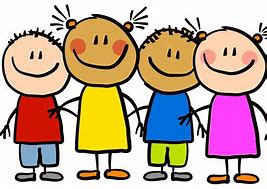 Although school is closed, we still want you to have access to high-quality resources. To help you and to provide online access to these resources, please take a look at the links below. They are all FREE!Also please follow these your teacher on twitter for regular updates!@MarshallOAHA@GladmanMiss@MissWilliamsY5Keep working hard and stay safe!Literacy  Day 1: Spelling, Punctuation and Grammar  Activity  These are non-negotiable spellings to learn in year 5/6. Each day practise all ten spellings (using look, cover, write, check).   ChallengeWrite the definition of each word.Put each word into a sentence.Try and include these words into your writing later on in the week.Literacy  Day 2: Spelling, Punctuation and Grammar  Activity  The spellings mistakes in these sentences have been circled. Write down the correct spelling in the box next to the sentence.  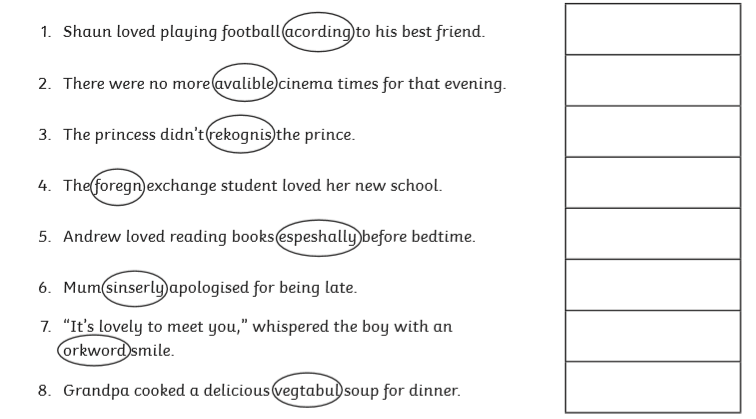 Literacy  Day 3: Spelling, Punctuation and Grammar  Activity  ChallengeCreate some of your own sentences with the incorrect spellings for an adult or other child to correct.Write down where each child went wrong with their spelling.Literacy – day 3SPaG mixed questionsHere are some questions on concepts that we have learnt earlier this year. Read each question carefully to answer the question accurately. 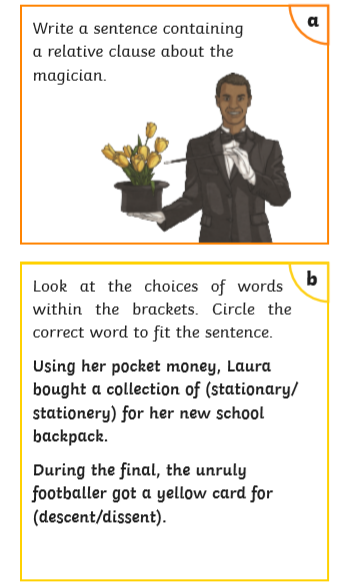 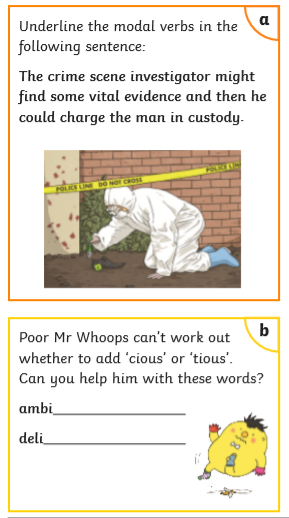 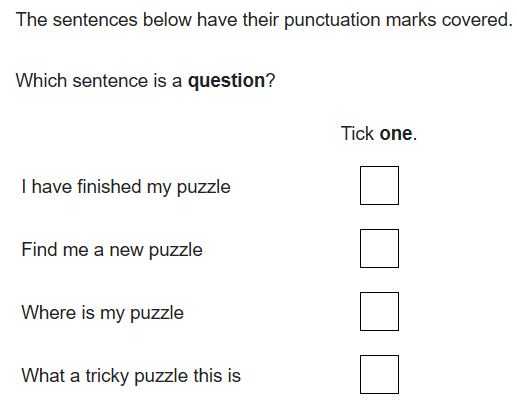 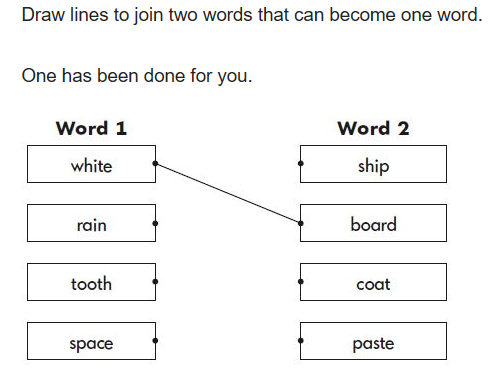 Literacy  Day 4: Writing The Old Railway  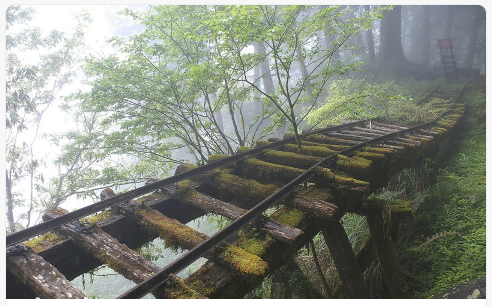 Activity 1: Read the introduction below It had been many years since the shrill shriek of a steam train puffing along the track had been heard in these parts. The Northern Railroad had been discontinued after the great disaster on June 11th, 1911. Ever since that day, the Railroad company had been nothing but a distant memory, a story to be told around the campfire late into the night. As the group sat around their newly constructed camp, listening to the crackle of the flames as they licked up into the night, their minds wandered back to the stories they had heard from their fathers. So absorbed were they in the moment, and the mesmerizing glow of the fire, that it was hard to tell if the shrill shriek coming from the distance was part of their imaginations… Activity 2: Answer the questions below in full sentences (remember the punctuation)  What might have happened on June 11th, 1911? What stories have their fathers told them? Who is sitting around the campfire? Why are they out in the woods? What is the noise that they have heard? Was it part of their imaginations, or something more sinister? Literacy  Day 5: Writing The Old Railway  Activity 1: Recap the introduction from yesterday Activity 2: Read the basic overview of the paragraph below. They sat in the woods.  They lit a fire. They built a camp. They told stories.  Then they heard a strange noise. Use these 5 main events and add detail to create your own paragraph.  ________________________________________________________________________________________________________________________________________________________________________________________________________________________________________________________________________________________________________________________________________________________________________________________________________________________________________________________________________________________________________________________________________________________________________________________________________________________________________________________________ Activity 3:  Can you draw a picture of what might have made the shrill, shrieking noise in the distance? 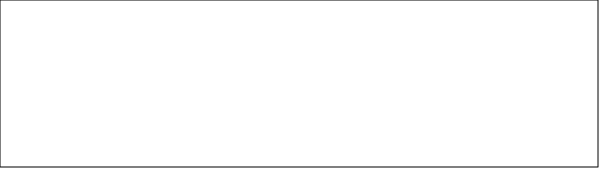 Reading – Day 1Read aloud, think aloud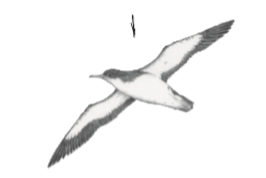 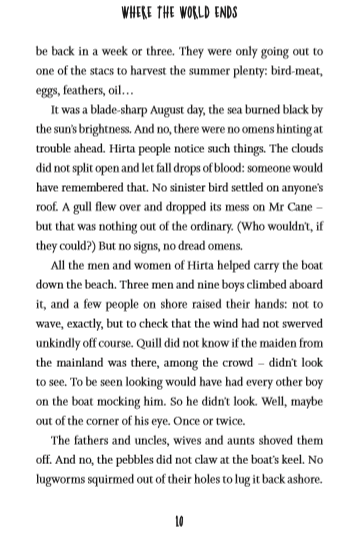 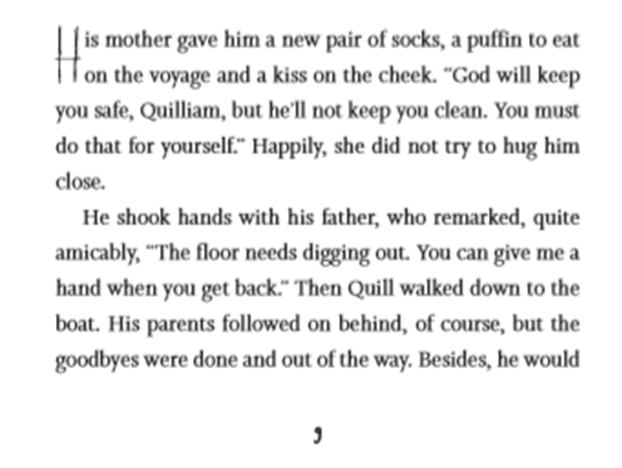 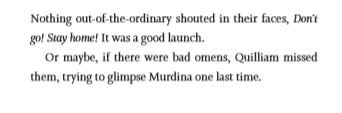 Reading – day 2VocabularyChallengeFind and underline these words in the text.Which word means an event showing good or evil?Which word means to wriggle or twist?Which word means to change direction quickly?Name three types of animal from the grid above.Which word means friendly?Write three of these words into a sentence.Reading – day 3RetrievalReading – Day 4InferenceReading – day 5Purpose and applicationTo write about a time when you went to the beach/seaside. If you haven’t ever been to the beach/seaside try to imagine it using the pictures below.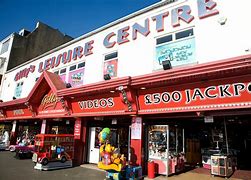 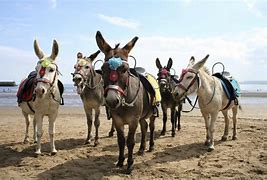 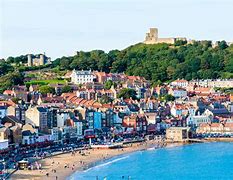 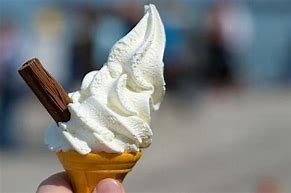 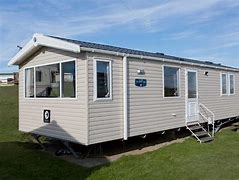 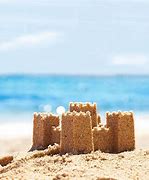 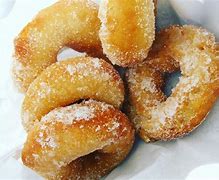 When writing answer/think about these questions:How did you get there?Who did you go with?How did you feel when you were there?What did you get up to?Did you go for the day or stay over night?Would you like to go again?My day/weekend at the beach/seaside______________________________________________________________________________________________________________________________________________________________________________________________________________________________________________________________________________________________________________________________________________________________________________________________________________________________________________________________________________________________________________________________________________________________________________________________________________________________________________________________________________________________________________________________________________________________________________________________________________________________________________________________________________________________________________________________________Art  Activity: Use your sketching skills, to draw some of your favourite animals. Here are some examples to help.  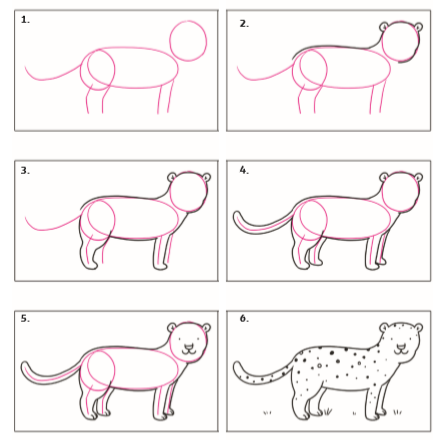 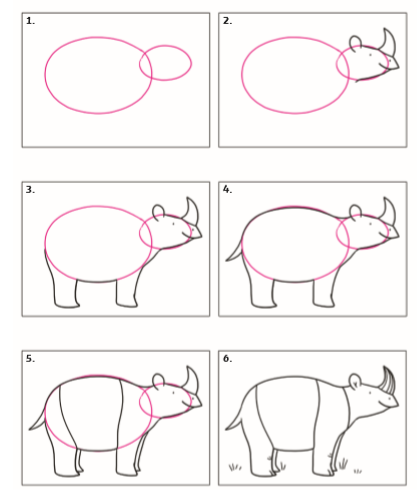 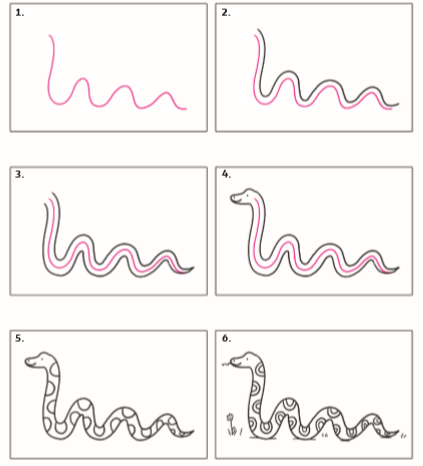 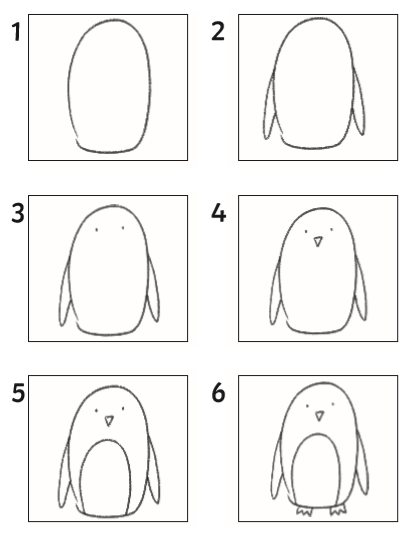 PE 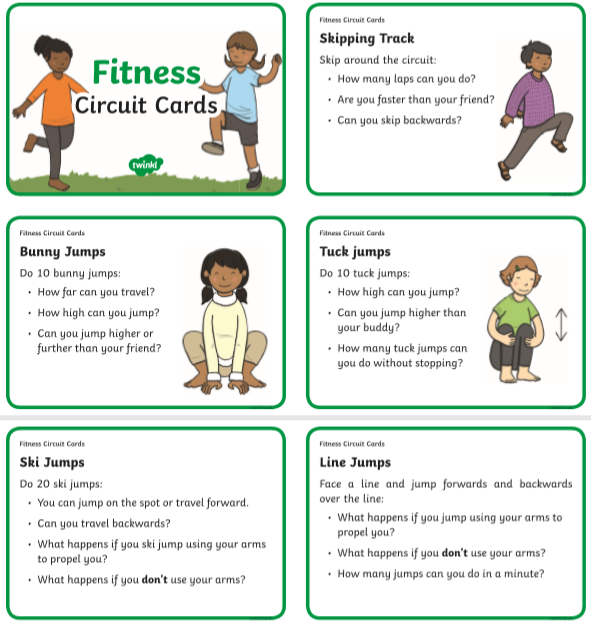 Scavenger hunt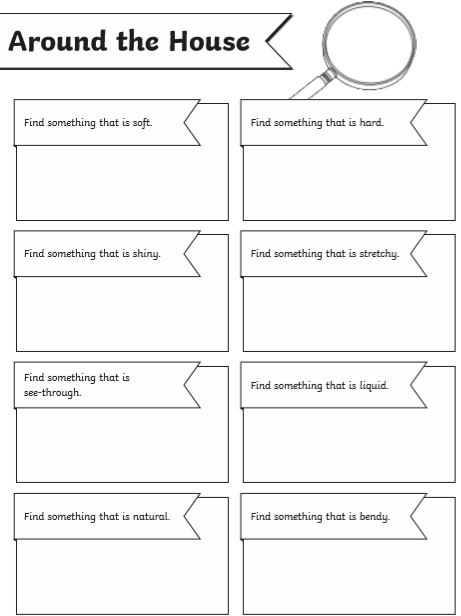 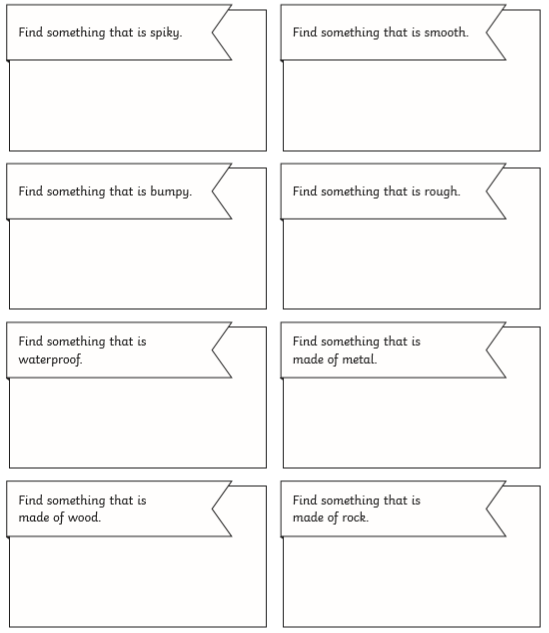 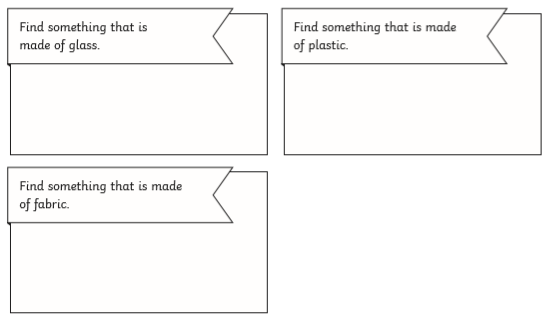 Science – The circulatory system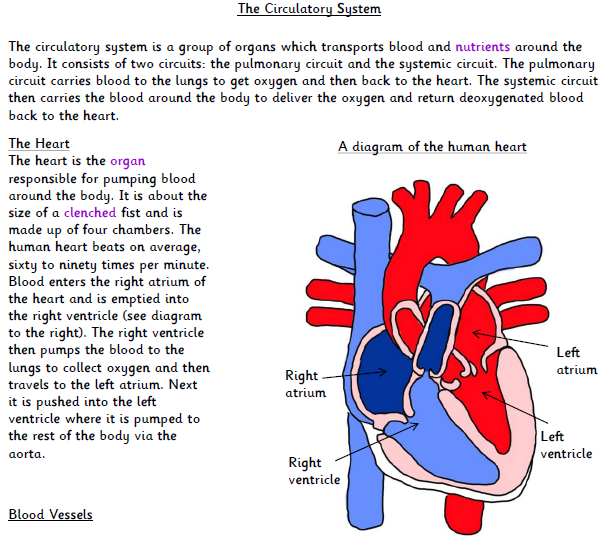 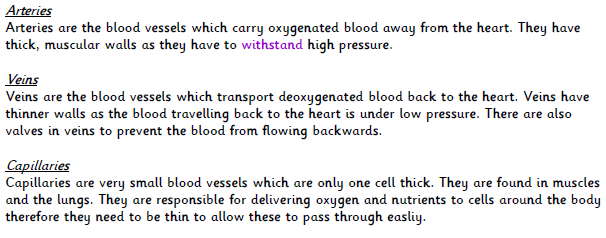 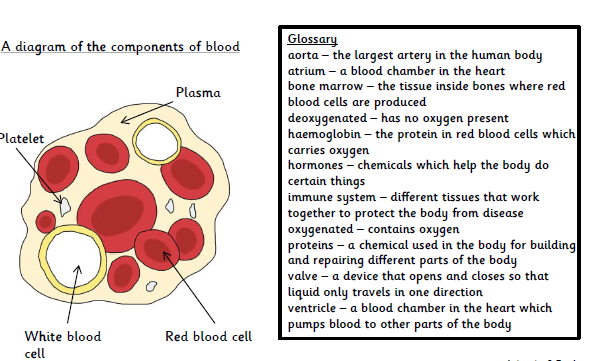 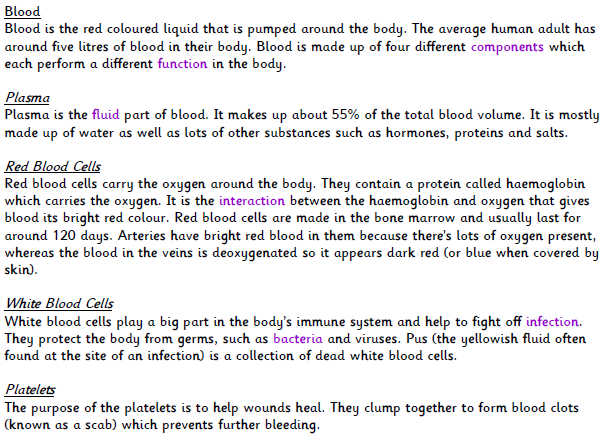 Explain why you think the human heart has valves. What is the protein called in red blood cells? 
_______________________________________________________________________________________________________________________ Why are arteries thick and muscular? 
___________________________________________________________________________________________________________________________ 55% of blood is made-up of this substance.  What is it called? _______________________________________________________________________What is the function of white blood cells? ___________________________________________________________________________________________________________________________ What is the difference between veins and arteries? 
___________________________________________________________________________________________________________________________ Why are there 4 chambers of the heart? 
___________________________________________________________________________________________________________________________ 
 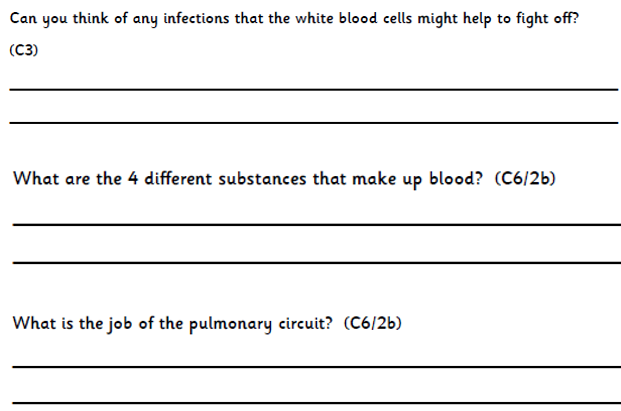 Geography  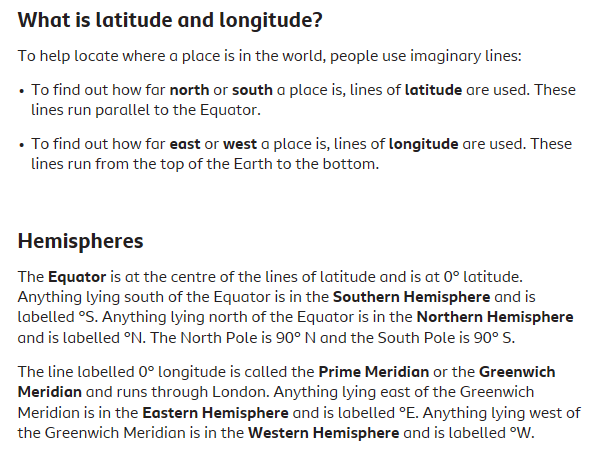 Page Break 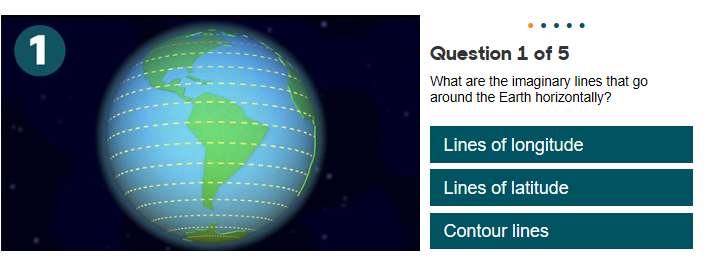 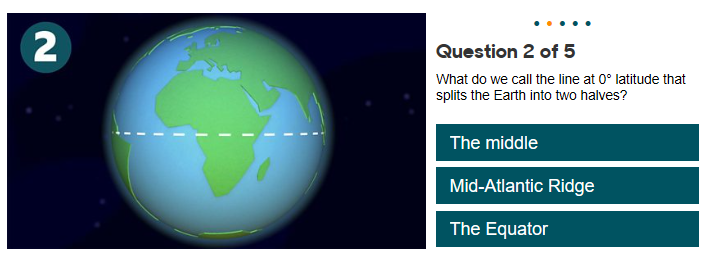 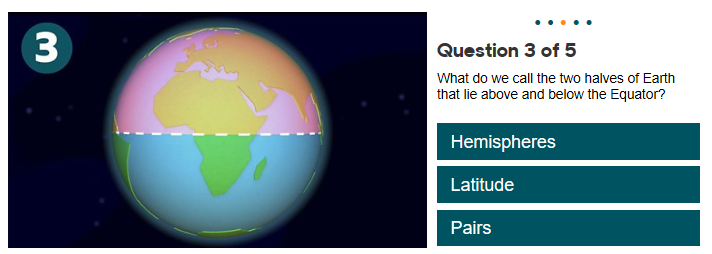 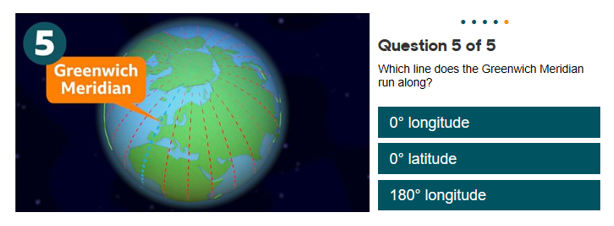 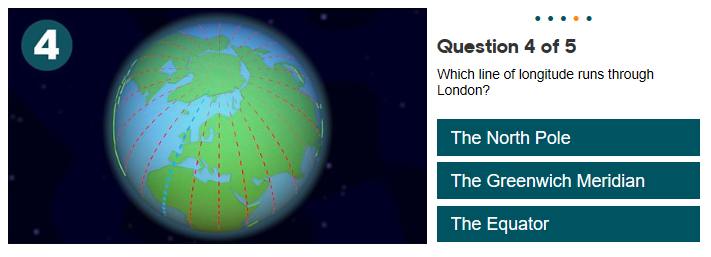 ukhosted14.renlearn.co.uk/6698989  - This is the website which children in years 3 to 6 use to quiz on books they have read. Children will now be able to access this from home, Monday to Friday.https://ttrockstars.com/ - This is a website where children are able to practise their times tables.Lovereading4kids.co.uk  - An extensive library of books, including classics and brand new released, with reviews, plots and downloadable extracts. Sign up for free.https://pages.sumdog.com/ This is a website where children can complete maths and spelling practise.https://www.bbc.co.uk/bitesize/levels/zbr9wmn A website where children and parents can access all curriculum areas.Twinkl.co.uk/offer  A website where children and parents can access all curriculum areas. To access enter the code UKTWINKLHELPShttps://www.duolingo.com A website where children can learn a new language. At OAHA we teach French.https://classroomsecrets.co.uk/ A website where children can access all curriculum areas.https://shop.scholastic.co.uk/homelearning A pack of work for home learning.https://whiterosemaths.com/ A website full of maths resources.https://2simple.com/free-access/ A website full of cross-curricular activities and resources.Pobble365.com A website with writing ideas and photo stimuli.https://www.spellingshed.com/en-gb  Sign up for free!https://www.mathshed.com/en-gb Sign up for free!Day 1 Day 2 Day 3 Day 4 Day 5 according available recognise foreign especially sincerely  awkward vegetable persuade ancient PuffinA type of bird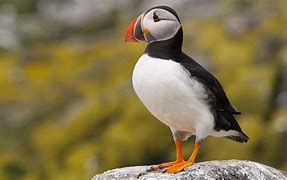 LugwormA large marine worm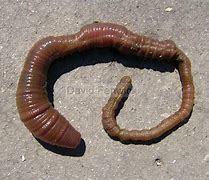 GullA seabird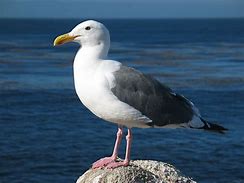 Blade-sharpAs sharp as a blade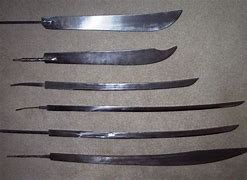 Or hotStacs to harvestMeaning: to gather cropsVoyageMeaning: a long journey involving travel by sea or space.RemarkedMeaning: a commentAmicablyMeaning: friendlyGlimpseMeaning: a quick lookLaunchMeaning: to set something in motionSwervedMeaning: to change direction quicklyMaidenMeaning: an unmarried young girl or womanMainlandMeaning: a place forming the main part of a country or continentMockingMeaning: making fun of someone/something in a cruel wayClawMeaning: scratch or tear something with fingernailsPebblesMeaning: a small stoneSquirmedMeaning: to wriggle or twist the body from side to sideAshoreMeaning: on landShoreMeaning: the land at the edge of the seaOmenMeaning: an event/sign showing good or evilSinisterMeaning: that something evil or harmful will happenBrightnessMeaning: how bright something isDiggingMeaning: break up the earth/soil with a tool or a machineBird-meatMeaning: meat from a bird